Муниципальное автономное дошкольное учреждение«Детский сад № 19 «Чебурашка» общеразвивающего вида с приоритетным осуществлением художественно-эстетического развития воспитанников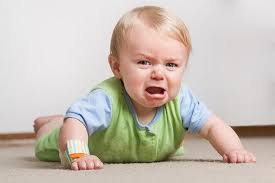 Кризис первого года жизни(консультация для родителей)К концу первого года жизни самостоятельность ребенка резко возрастает. К этому возрасту, он уже встает на ноги и учится самостоятельно ходить. Свобода передвижения приносит ему чувство независимости от взрослого, с которым он был неразрывно связан раньше. Он бегает по квартире, залезает во все углы, хватает, бросает и тянет все, что попадется на глаза, опрокидывает банки с вареньем, разливает мамины духи, грызет обувь своими молодыми зубами, пробует на вкус бабушкины лекарства и т. п.Стремление к независимости нередко выражается в негативном поведении ребенка. Он резко протестует против управления собой, сам пытается управлять близкими взрослыми, сам хочет решать, когда и куда пойдет, когда и что будет надевать или во что играть. Если ему отказывают или его не понимают, он может неистово кричать и закатывать настоящие истерики. Годовалый малыш неожиданно для родителей может превратиться из спокойного и покорного существа в капризного, неуправляемого деспота.       Это и есть кризис первого года жизни - главное событие, которым отмечен переход от младенчества к раннему возрасту.Как можно видеть, круг показателей кризисного периода охватывает все сферы жизни ребенка. Главная из них - сфера предметной деятельности. Здесь резко возрастает самостоятельность, активность игровых и предметных действий, их разнообразие и овладение новыми способами, а главное - стремление все делать самому, даже при отсутствии соответствующих умений.Другой сферой проявления кризисных симптомов являются отношения со взрослыми. Здесь явно нарастает избирательность в отношениях с различными взрослыми; наблюдается неприязнь и недоверчивость к посторонним взрослым, повышенная требовательность и порою агрессивность в отношениях с близкими.И наконец, существенные изменения происходят в отношении ребенка к самому себе. Явное стремление отстоять свою независимость и утвердить свое право на самостоятельность проявляется и в его повышенной обидчивости, и в протестах против взрослых, и в настойчивых требованиях выполнения его желаний.И наконец, существенные изменения происходят в отношении ребенка к самому себе. Явное стремление отстоять свою независимость и утвердить свое право на самостоятельность проявляется и в его повышенной обидчивости, и в протестах против взрослых, и в настойчивых требованиях выполнения его желаний.Что же стоит за столь существенными переменами во всех сферах жизнедеятельности ребенка? Конечно, возросшие возможности ребенка выполнять различные действия обостряют его переживания себя как «деятеля», но одного этого недостаточно для появления тех качественных изменений, которые были описаны выше. Здесь происходят более глубокие психологические преобразования, затрагивающие всю личность ребенка в целом.Наиболее важным приобретением первого года жизни является способность действовать не только под влиянием непосредственно воспринимаемых объектов, которые поставляет взрослый, но и под влиянием всплывающих в памяти образов и представлений - «мотивирующих представлений», которые и составляют центральное новообразование первого года жизни.На этом этапе возникают собственные, независимые от взрослого желания ребенка. Если раньше все, что нужно малышу, исходило от взрослого и определялось им, то теперь он сам может хотеть того, что совершенно не связано со взрослым. Предметы, значимые и привлекательные в основном в руках взрослого, теперь влекут малыша сами по себе.Возникновение данного новообразования определяется возросшими возможностями ребенка (свободой передвижения) и первыми запретами взрослого. Расширение объективных возможностей ребенка провоцирует запреты со стороны взрослого. Далеко не все желания ребенка могут быть удовлетворены: ему, например, не разрешают всовывать пальцы в розетку, есть из собачьей миски, выливать воду на пол и пр. Запрет со стороны взрослого делит окружающее пространство на доступное и недоступное. Желание не удовлетворяется, а продолжается, «длится», возникает состояние желания, стремление, которое становится очевидным для самого ребенка, обнаруживается им. Пока любое требование сразу удовлетворяется, оно «не существует» для ребенка, растворяется в ситуации и существует как часть желаемого. Невыполнение требования порождает стремление, которое ребенок переживает и тем самым узнает. Средством удержания своих желаний становится слово (или вокализация), которое включено в ситуацию стремления и обозначает его.Таким образом, в этот период разрывается первичная связь со взрослым и возникает автономность ребенка от взрослого, резко повышающая его собственную активность.Но это автономность весьма относительна. Малыш еще ничего не умеет делать сам. Он постоянно нуждается в помощи и поддержке взрослого, даже ходить ему еще трудно самому. Взрослый по-прежнему необходим ему, но теперь уже по-другому: ребенку нужно не только хорошее отношение к нему вообще, а отношение к его конкретным действиям и к его успехам. Без оценки и поддержки взрослого он не может ощущать свою самостоятельность и активность. Отсюда повышенная чувствительность годовалых детей к поощрениям и порицаниям, их обидчивость, требования внимания к своим действиям. Ориентация на оценку взрослого является тем качественным преобразованием, которое происходит в кризисный период одного года. Противоречие между стремлением к самостоятельности и зависимостью от взрослого (от его практической помощи и его оценки) составляет суть этого возрастного кризиса. Это противоречие разрешается на следующем этапе развития.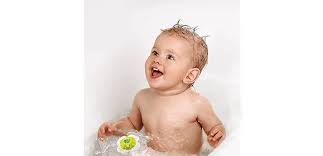 